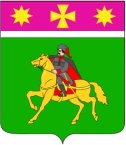 АДМИНИСТРАЦИЯ ПОЛТАВСКОГО СЕЛЬСКОГО ПОСЕЛЕНИЯКРАСНОАРМЕЙСКОГО РАЙОНА П О С Т А Н О В Л Е Н И Е               Проектот ___________                                                                                                         №_____станица ПолтавскаяОб утверждении административного регламента предоставления муниципальной услуги "Заключение договора на размещение объектов на землях или земельных участках, находящихся в муниципальной собственности, без предоставления земельных участков и установления сервитута, публичного сервитута"В целях реализации Федерального закона от 27 июля 2010 года №210-ФЗ "Об организации предоставления государственных и муниципальных услуг", постановления главы администрации (губернатора) Краснодарского края от 6 июля 2015 года №627 "Об установлении Порядка и условий размещения объектов на землях или земельных участках, находящихся в государственной или муниципальной собственности, без предоставления земельных участков и установления сервитута, публичного сервитута на территории Краснодарского края", постановлением администрации Полтавского сельского поселения Красноармейского района от 13 января 2022 года №3 "Об утверждении Порядка разработки и утверждения административных регламентов предоставления муниципальных услуг администрацией Полтавского сельского поселения Красноармейского района", руководствуясь Уставом Полтавского сельского поселения Красноармейского района, администрация Полтавского сельского поселения Красноармейского района п о с т а н о в л я е т:1. Утвердить административный регламент предоставления муниципальной услуги "Заключение договора на размещение объектов на землях или земельных участках, находящихся в муниципальной собственности, без предоставления земельных участков и установления сервитута, публичного сервитута" (приложение).2. Контроль за выполнением настоящего постановления оставляю за собой.3. Постановление вступает в силу со дня его обнародования.                                                                                        Приложение                                                                                         УТВЕРЖДЕН                                                                                        постановлением                                                                                        администрации Полтавского                                                                                        сельского поселения                                                                                        Красноармейского района                                                                                        от _____________ №____АДМИНИСТРАТИВНЫЙ РЕГЛАМЕНТпредоставления муниципальной услуги "Заключение договора на размещение объектов на землях или земельных участках, находящихся в муниципальной собственности, без предоставления земельных участков и установления сервитута, публичного сервитута"1. Общие положения1.1. Предмет регулирования регламента1.1.1. Административный регламент предоставления муниципальной услуги "Заключение договора на размещение объектов на землях или земельных участках, находящихся в муниципальной собственности, без предоставления земельных участков и установления сервитута, публичного сервитута" администрацией Полтавского сельского поселения Красноармейского района (далее также соответственно - административный регламент, муниципальная услуга, администрация) устанавливает порядок и стандарт предоставления муниципальной услуги.1.1.2. Административный регламент определяет порядок взаимодействия между заявителями при предоставлении муниципальной услуги и должностными лицами администрации, органами власти и организациями, участвующими в предоставлении муниципальной услуги, а также порядок осуществления контроля за исполнением административного регламента и досудебный (внесудебный) порядок обжалования решений и действий (бездействия) администрации, должностных лиц и муниципальных служащих администрации.1.2. Круг заявителей1.2.1. Заявителями, имеющими право на получение муниципальной услуги, являются физические и юридические лица (включая индивидуальных предпринимателей), а также их представители, наделенные соответствующими полномочиями в установленном законом порядке (далее - заявители), претендующие на размещение объектов инженерной инфраструктуры и элементов благоустройства на землях или земельных участках, находящихся в муниципальной собственности Полтавского сельского поселения Красноармейского района.1.2.2. Административный регламент распространяется на правоотношения по размещению следующих видов объектов:1.2.2.1. Подземные линейные сооружения, а также их наземные части и сооружения, технологически необходимые для их использования, для размещения которых не требуется разрешения на строительство;1.2.2.2. Водопроводы и водоводы всех видов, для размещения которых не требуется разрешения на строительство;1.2.2.3. Линейные сооружения канализации (в том числе ливневой) и водоотведения, для размещения которых не требуется разрешения на строительство;1.2.2.4. Линии электропередачи классом напряжения до 35 кВ, а также связанные с ними трансформаторные подстанции, распределительные пункты и иное предназначенное для осуществления передачи электрической энергии оборудование, для размещения которых не требуется разрешения на строительство;1.2.2.5. Тепловые сети всех видов, включая сети горячего водоснабжения, для размещения которых не требуется разрешения на строительство;1.2.2.6. Защитные сооружения гражданской обороны, сооружения инженерной защиты, для размещения которых не требуется разрешения на строительство;1.2.2.7. Объекты, предназначенные для обеспечения пользования недрами, для размещения которых не требуется разрешения на строительство;1.2.2.8. Проезды, в том числе вдольтрассовые, и подъездные дороги, для размещения которых не требуется разрешения на строительство;1.2.2.9. Отдельно стоящие ветроэнергетические установки и солнечные батареи, для размещения которых не требуется разрешения на строительство;1.2.2.10. Элементы благоустройства территории, в том числе малые архитектурные формы, за исключением некапитальных нестационарных строений и сооружений, рекламных конструкций, применяемых как составные части благоустройства территории;1.2.2.11. Пункты охраны правопорядка и стационарные посты дорожно-патрульной службы, для размещения которых не требуется разрешения на строительство;1.2.2.12. Ограждающие устройства (ворота, калитки, шлагбаумы, в том числе автоматические, и декоративные ограждения (заборы), размещаемые на дворовых территориях многоквартирных жилых домов;1.2.2.13. Передвижные цирки, передвижные зоопарки и передвижные луна-парки;1.2.2.14. Спортивные и детские площадки.1.3. Требования к порядку информированияо предоставлении муниципальной услуги1.3.1. Порядок получения информации по вопросам предоставления муниципальной услуги и услуг, которые являются необходимыми и обязательными для предоставления муниципальной услуги, сведений о ходе предоставления указанных услуг:информацию по вопросам предоставления муниципальной услуги можно получить, обратившись в отраслевой (функциональный) орган администрации, предоставляющий муниципальную услугу, в любой многофункциональный центр предоставления государственных и муниципальных услуг Краснодарского края (далее также - многофункциональный центр) вне зависимости от места жительства заявителя (представителя заявителя) или места его пребывания в соответствии с действием экстерриториального принципа:лично;посредством телефонной связи;с использованием информационно-телекоммуникационной сети общего пользования, в том числе посредством Единого портала государственных и муниципальных услуг (функций) (www.gosuslugi.ru) и Регионального портала государственных и муниципальных услуг Краснодарского края (www.pgu.krasnodar.ru) (далее - Портал);посредством почтовой связи.Информирование осуществляется на русском языке.1.3.2. Информация о месте нахождения (адресе), графике работы, справочных телефонах, адресах официального сайта и электронной почты отраслевого (функционального) органа администрации, предоставляющего муниципальную услугу, размещается на официальном сайте администрации, в федеральной государственной информационной системе "Федеральный реестр государственных и муниципальных услуг (функций)" (далее - Федеральный реестр), на Портале, а также на информационных стендах в местах предоставления муниципальной услуги.1.3.3. Информация о месте нахождения и графике работы, справочных телефонах, официальных сайтах многофункциональных центров размещается на Едином портале многофункциональных центров в информационно-телекоммуникационной сети "Интернет" (www.e-mfc.ru).1.3.4. Информация о предоставлении муниципальной услуги, размещенная на Портале, содержит:исчерпывающий перечень документов, необходимых для предоставления муниципальной услуги, требования к оформлению указанных документов, а также перечень документов, которые заявитель вправе представить по собственной инициативе;круг заявителей;срок предоставления муниципальной услуги;результаты предоставления муниципальной услуги, порядок представления документа, являющегося результатом предоставления муниципальной услуги;размер государственной пошлины, взимаемой за предоставление муниципальной услуги;исчерпывающий перечень оснований для приостановления предоставления муниципальной услуги или отказа в ее предоставлении;о праве заявителя на досудебное (внесудебное) обжалование действий (бездействия) и решений, принятых (осуществляемых) в ходе предоставления муниципальной услуги;формы заявлений (уведомлений, сообщений), используемые при предоставлении муниципальной услуги.Информация, размещенная на Портале о порядке и сроках предоставления муниципальной услуги на основании сведений, содержащихся в Федеральном реестре, региональной государственной информационной системе "Реестр государственных услуг (функций) Краснодарского края", предоставляется заявителю бесплатно.Доступ к информации о сроках и порядке предоставления муниципальной услуги осуществляется без выполнения заявителем каких-либо требований, в том числе без использования программного обеспечения, установка которого на технические средства заявителя требует заключения лицензионного или иного соглашения с правообладателем программного обеспечения, предусматривающего взимание платы, регистрацию или авторизацию заявителя или предоставление им персональных данных.1.3.5. Информирование по вопросам предоставления муниципальной услуги (далее - информирование) осуществляется специалистами отраслевого (функционального) органа администрации, предоставляющего муниципальную услугу, ответственными за информирование, в форме консультирования или индивидуального письменного информирования; публичного устного или письменного информирования.1.3.6. Консультирование осуществляется при обращении заинтересованных лиц за информацией лично или по телефону.Специалист, ответственный за информирование, принимает все необходимые меры для представления полного и оперативного ответа на поставленные вопросы, в том числе с привлечением других специалистов. Время ожидания при консультировании не может превышать 15 минут.Если для подготовки ответа требуется продолжительное время, специалист, ответственный за информирование, может предложить заинтересованным лицам обратиться за необходимой информацией в письменном виде либо предложить возможность повторного консультирования по телефону через определенный промежуток времени, а также возможность ответного звонка специалиста, ответственного за информирование, заинтересованному лицу для разъяснения.При ответе на телефонные звонки специалист, ответственный за информирование, должен назвать фамилию, имя, отчество, должность. Во время разговора необходимо произносить слова четко, избегать разговоров с другими людьми. В конце консультирования специалист, ответственный за информирование, должен кратко подвести итоги и перечислить меры, которые необходимо принять.1.3.7. Индивидуальное письменное информирование осуществляется в виде письменного ответа, в том числе в форме электронного документа, на обращение заинтересованного лица в порядке, установленном Федеральным законом от 2 мая 2006 г. №59-ФЗ "О порядке рассмотрения обращений граждан Российской Федерации".1.3.8. Публичное устное информирование осуществляется посредством привлечения средств массовой информации - радио, телевидения. Выступления специалистов отраслевого (функционального) органа администрации, предоставляющего муниципальную услугу, ответственных за информирование, по радио и телевидению согласовываются с руководителем (заместителем руководителя) отраслевого (функционального) органа администрации, предоставляющего муниципальную услугу.Специалистом отраслевого (функционального) органа администрации, предоставляющего муниципальную услугу, ответственным за информирование, выступление которого предполагается, руководителю (заместителю руководителя) отраслевого (функционального) органа администрации, предоставляющего муниципальную услугу, не позднее чем за 5 рабочих дней до дня выступления направляется служебная записка, в которой указываются сведения о месте и времени выступления, наименование средства массовой информации, тема выступления, состав участников выступления и прилагается текст выступления.1.3.9. Публичное письменное информирование осуществляется путем публикации информационных материалов о порядке предоставления муниципальной услуги, а также административного регламента:в средствах массовой информации;на официальном интернет-сайте администрации Полтавского сельского поселения Красноармейского района;на Портале.Тексты информационных материалов печатаются удобным для чтения шрифтом (размер шрифта не менее №14), без исправлений, наиболее важные положения выделяются другим шрифтом. В случае оформления информационных материалов в виде брошюр размер шрифта может быть уменьшен.2. Стандарт предоставления муниципальной услуги2.1. Наименование муниципальной услугиНаименование муниципальной услуги - " Заключение договора на размещение объектов на землях или земельных участках, находящихся в муниципальной собственности, без предоставления земельных участков и установления сервитута, публичного сервитута".2.2. Наименование органа местного самоадминистрации,предоставляющего муниципальную услугу2.2.1. Предоставление муниципальной услуги осуществляется администрацией Полтавского сельского поселения Красноармейского района (далее - администрация).2.2.2. Прием запроса о предоставлении муниципальной услуги и выдачу (направление) документов, являющихся результатом предоставления муниципальной услуги, осуществляет администрация.2.2.3. Запросом о предоставлении муниципальной услуги (далее - также запрос) является заявление о принятии решения о заключении договора на размещение объектов на землях или земельных участках, без предоставления земельных участков и установления сервитута, публичного сервитута и прилагаемые к нему документы.2.2.4. В предоставлении муниципальной услуги могут участвовать многофункциональные центры.Заявитель (представитель заявителя) независимо от его места жительства или места пребывания (для физических лиц, включая индивидуальных предпринимателей) либо места нахождения (для юридических лиц) имеет право на обращение в любой по его выбору многофункциональный центр в пределах территории Краснодарского края для предоставления ему муниципальной услуги по экстерриториальному принципу.Предоставление муниципальной услуги в многофункциональном центре по экстерриториальному принципу осуществляется на основании соглашения о взаимодействии, заключенного уполномоченным многофункциональным центром с администрацией.2.2.5. При предоставлении муниципальной услуги администрация осуществляет взаимодействие с:МФЦ;межрайонная инспекция ФНС России №11 по Краснодарскому краю (далее - ИФНС);межмуниципальный отдел по Славянскому, Калининскому и Красноармейскому районам Администрации Росреестра по Краснодарскому краю (далее - Росреестр);2.2.6. Запрещается требовать от заявителя осуществления действий, в том числе согласований, необходимых для получения муниципальной услуги и связанных с обращением в иные государственные органы, органы местного самоадминистрации и организации, за исключением получения услуг и получения документов и информации, предоставляемых в результате предоставления таких услуг, включенных в перечни, указанные в части 1 статьи 9 Федерального закона от 27 июля 2010 г. №210-ФЗ "Об организации предоставления государственных и муниципальных услуг".2.3. Результат предоставления муниципальной услугиРезультатом предоставления муниципальной услуги является:принятие решения (в форме постановления администрации Полтавского сельского поселения Красноармейского района) о заключении договора на размещение объектов на землях или земельных участках, находящихся в муниципальной собственности, без предоставления земельных участков и установления сервитута, публичного сервитута (далее также - решение о заключении договора на размещение объекта);принятие решения (в форме письма) об отказе в заключении договора на размещение объектов на землях или земельных участках, находящихся в муниципальной собственности, без предоставления земельных участков и установления сервитута, публичного сервитута (далее также - решение об отказе в заключении договора на размещение объекта);заключение договора на размещение объектов на землях или земельных участках, находящихся в муниципальной собственности, без предоставления земельных участков и установления сервитута, публичного сервитута (далее - договор на размещение объекта).2.4. Срок предоставления муниципальной услугиРешение о заключении договора на размещение объекта (об отказе в заключении договора на размещение объекта) принимается в срок не более 15 рабочих дней со дня поступления запроса о предоставлении муниципальной услуги. Копия решения о заключении договора на размещение объекта (об отказе в заключении договора на размещение объекта) направляется заявителю в течение 3 рабочих дней со дня его принятия (со дня подписания в случае отказа в форме письма).Договор на размещение объекта заключается в течение 15 рабочих дней со дня принятия решения о заключении такого договора.2.5. Нормативные правовые акты дляпредоставления муниципальной услугиПеречень нормативных правовых актов, регулирующих предоставление муниципальной услуги (с указанием реквизитов и источников официального опубликования), размещается на официальном сайте администрации, на Портале и в Федеральном реестре.2.6. Исчерпывающий перечень документов, необходимыхдля предоставления муниципальной услуги2.6.1. Для предоставления муниципальной услуги необходимо представить следующие документы:заявление о принятии решения о заключении договора на размещение объектов на землях или земельных участках, без предоставления земельных участков и установления сервитута, публичного сервитута (далее - заявление), которое оформляется по форме согласно приложению №1 к настоящему административному регламенту и содержит следующую информацию:фамилия, имя и отчество (при наличии), место жительства заявителя и реквизиты документа, удостоверяющего его личность (в случае, если заявление подается гражданином - физическим лицом);наименование, место нахождения, организационно-правовая форма и сведения о государственной регистрации заявителя в Едином государственном реестре юридических лиц, индивидуальных предпринимателей (при наличии) (в случае, если заявление подается юридическим лицом, индивидуальным предпринимателем);фамилия, имя и отчество (при наличии) представителя заявителя и реквизиты документа, подтверждающего его полномочия (в случае, если заявление подается представителем заявителя);почтовый адрес, адрес электронной почты, номер телефона для связи с заявителем или представителем заявителя (при наличии);наименование планируемого к размещению объекта в соответствии с пунктом 1.2.2 административного регламента;документ, удостоверяющий личность заявителя (заявителей), являющегося физическим лицом, либо личность представителя физического или юридического лица (копию документа, удостоверяющего личность делают в многофункциональных центрах либо в управлении);оформленная в соответствии с действующим законодательством доверенность представителя, если с заявлением обращается представитель заявителя;схема границ предполагаемых к использованию земель или части земельного участка на кадастровом и топографическом плане с указанием координат характерных точек границ территории;документы, подтверждающие проведение обязательных вакцинаций, ветеринарных обработок, диагностических исследований в соответствии с требованиями ветеринарного законодательства (в случае размещения объектов с участием животных и птиц) для объектов, указанных в подпункте 1.2.2.13 пункта 1.2.2 административного регламента;комплект эксплуатационной документации на аттракционы и иные устройства, входящие в состав передвижного цирка, передвижного зоопарка, передвижного луна-парка, в том числе документы, подтверждающие прохождение ежегодного технического освидетельствования аттракционов, информационно-технические документы (технический паспорт), оформленные в соответствии с требованиями действующего законодательства для объектов, указанных в подпункте 1.2.2.13 пункта 1.2.2 административного регламента;согласие владельцев инженерных коммуникаций на размещение объекта, в случае если размещение объекта предполагается в месте расположения инженерных коммуникаций или их охранных зон;материалы проектной документации, подготовленные с учетом положений постановления Правительства Российской Федерации от 16 февраля 2008 г. №87 "О составе разделов проектной документации и требованиях к их содержанию":пояснительная записка, содержащая сведения об объекте с указанием наименования, назначения, основных технико-экономических характеристик, месторасположения начального и конечного пунктов линейного объекта - для объектов, указанных в подпунктах 1.2.2.1 - 1.2.2.5, 1.2.2.8 пункта 1.2.2 административного регламента;схема планировочной организации территории или земельного участка, необходимых для размещения объекта, архитектурные решения - для всех объектов, кроме объектов, указанных в подпунктах 1.2.2.1 - 1.2.2.5, 1.2.2.8 пункта 1.2.2 административного регламента;технологические и конструктивные решения линейного объекта - для объектов, указанных в подпунктах 1.2.2.1 - 1.2.2.5, 1.2.2.8 пункта 1.2.2 административного регламента;2.6.2. Заявитель вправе представить самостоятельно следующие документы:выписку из Единого государственного реестра недвижимости на испрашиваемый земельный участок, а также на расположенные в границах такого земельного участка объекты (в случае, если на земельном участке расположены объекты капитального строительства);выписку из Единого государственного реестра юридических лиц или Единого государственного реестра индивидуальных предпринимателей;копию лицензии на пользование недрами и схему размещения объекта на земельном участке в границах горного отвода для разработки месторождения полезных ископаемых для объектов, предназначенных для обеспечения пользования недрами, для размещения которых не требуется разрешение на строительство (для объектов, указанных в подпункте 1.2.2.7 пункта 1.2.2 административного регламента).В случае если указанные документы не представлены заявителем, такие документы запрашиваются в порядке межведомственного информационного взаимодействия.Заявителем могут быть представлены нотариально заверенные копии документов.Непредставление заявителем документов, указанных в настоящем пункте, не является основанием для отказа в предоставлении муниципальной услуги.2.6.3. Ответственность за подлинность представляемых документов и достоверность содержащейся в них информации несут заявители, а также лица, выдавшие либо заверившие в установленном порядке документ.При представлении заявителем незаверенных нотариально копий ему необходимо при себе иметь оригиналы документов.Документы, представляемые заявителем, должны соответствовать следующим требованиям:разборчивое написание текста документа;полное написание фамилии, имени и отчества (при наличии) заявителя, адрес его места жительства, телефон (при наличии);отсутствие в документах подчисток, приписок, зачеркнутых слов и иных неоговоренных исправлений;отсутствие документов, исполненных карандашом;отсутствие в документах серьезных повреждений, наличие которых допускает неоднозначность истолкования содержания.2.6.4. Администрация не вправе требовать от заявителя (представителя заявителя):представления документов и информации или осуществления действий, представление или осуществление которых не предусмотрено нормативными правовыми актами, регулирующими отношения, возникающие в связи с предоставлением муниципальной услуги;представления документов и информации, в том числе подтверждающих внесение заявителем платы за предоставление муниципальной услуги, которые находятся в распоряжении органов, предоставляющих муниципальные услуги, иных государственных органов, органов местного самоадминистрации либо подведомственных государственным органам или органам местного самоадминистрации организаций, участвующих в предоставлении предусмотренных частью 1 статьи 1 Федерального закона от 27 июля 2010 г. №210-ФЗ "Об организации предоставления государственных и муниципальных услуг" муниципальных услуг, в соответствии с нормативными правовыми актами Российской Федерации, нормативными правовыми актами Краснодарского края, муниципальными правовыми актами Полтавского сельского поселения Красноармейского района, за исключением документов, включенных в определенный частью 6 статьи 7 Федерального закона от 27 июля 2010 г. №210-ФЗ "Об организации предоставления государственных и муниципальных услуг" перечень документов;осуществления действий, в том числе согласований, необходимых для получения муниципальной услуги и связанных с обращением в иные государственные органы, органы местного самоадминистрации, организации, за исключением получения услуг и получения документов и информации, предоставляемых в результате предоставления таких услуг, включенных в перечни, указанные в части 1 статьи 9 Федерального закона от 27 июля 2010 г. №210-ФЗ "Об организации предоставления государственных и муниципальных услуг";представления документов и информации, отсутствие и (или) недостоверность которых не указывались при первоначальном отказе в приеме документов, необходимых для предоставления муниципальной услуги, либо в предоставлении муниципальной услуги, за исключением следующих случаев:изменение требований нормативных правовых актов, касающихся предоставления муниципальной услуги, после первоначальной подачи заявления о предоставлении муниципальной услуги;наличие ошибок в заявлении о предоставлении муниципальной услуги и документах, поданных заявителем после первоначального отказа в приеме документов, необходимых для предоставления муниципальной услуги, либо в предоставлении муниципальной услуги и не включенных в представленный ранее комплект документов;истечение срока действия документов или изменение информации после первоначального отказа в приеме документов, необходимых для предоставления муниципальной услуги, либо в предоставлении муниципальной услуги;выявление документально подтвержденного факта (признаков) ошибочного или противоправного действия (бездействия) должностного лица органа, предоставляющего муниципальную услугу, муниципального служащего, работника многофункционального центра, работника организации, предусмотренной частью 1.1 статьи 16 Федерального закона от 27 июля 2010 г. №210-ФЗ "Об организации предоставления государственных и муниципальных услуг", при первоначальном отказе в приеме документов, необходимых для предоставления муниципальной услуги, либо в предоставлении муниципальной услуги, о чем в письменном виде за подписью руководителя органа, предоставляющего муниципальную услугу, руководителя многофункционального центра при первоначальном отказе в приеме документов, необходимых для предоставления муниципальной услуги, либо руководителя организации, предусмотренной частью 1.1 статьи 16 Федерального закона от 27 июля 2010 г. №210-ФЗ "Об организации предоставления государственных и муниципальных услуг", уведомляется заявитель, а также приносятся извинения за доставленные неудобства.2.6.5. В целях предоставления муниципальной услуги установление личности заявителя может осуществляться в ходе личного приема посредством предъявления паспорта гражданина Российской Федерации либо иного документа, удостоверяющего личность, в соответствии с законодательством Российской Федерации или посредством идентификации и аутентификации в органах предоставляющих муниципальную услугу, многофункциональных центрах с использованием информационных технологий, предусмотренных частью 18 статьи 14.1 Федерального закона от 27 июля 2006 года №149-ФЗ "Об информации, информационных технологиях и о защите информации".2.7. Исчерпывающий перечень оснований для отказав приеме документов, необходимых для предоставлениямуниципальной услуги2.7.1. Основаниями для отказа в приеме документов являются случаи, если:с заявлением обратилось ненадлежащее лицо;заявителем представлены документы, имеющие повреждения и исправления, не позволяющие однозначно истолковать их содержание.2.7.2 Заявителю не может быть отказано в приеме дополнительных документов при наличии пожелания их сдать.О наличии оснований для отказа в приеме документов заявителя устно информирует специалист при приеме документов.2.7.3. Основанием для отказа в приеме документов при подаче запроса в электронной форме посредством Портала является несоблюдение установленных действующим законодательством условий признания действительности электронной подписи.2.8. Исчерпывающий перечень оснований дляприостановления предоставления муниципальной услугиили отказа в предоставлении муниципальной услуги2.8.1. Основания для приостановления предоставления муниципальной услуги отсутствуют.2.8.2. Основанием для прекращения предоставления муниципальной услуги является подача соответствующего заявления (приложение №2).2.8.3. Исчерпывающий перечень оснований для отказа в предоставлении муниципальной услуги:заявление и (или) документы, представленные заявителем, по форме или содержанию не соответствуют требованиям, указанным в пункте 2.6.1 административного регламента;предоставление не в полном объеме документов, указанных в пункте 2.6.1 административного регламента;земельный участок, на котором планируется размещение объекта, предоставлен физическому или юридическому лицу;размещение объекта не соответствует документам территориального планирования, градостроительного зонирования, требованиям нормативных документов, в том числе в области обеспечения безопасности дорожного движения;вид объекта, указанного в заявлении, не соответствует видам объектов, установленным постановлением Правительства Российской Федерации от 3 декабря 2014 г. №1300 "Об утверждении перечня видов объектов, размещение которых может осуществляться на землях или земельных участках, находящихся в государственной или муниципальной собственности, без предоставления земельных участков и установления сервитутов";получена информация от органа, осуществляющего полномочия по предоставлению земельного участка, предназначенного для размещения объекта, о наличии обоснованных возражений относительно размещения объекта на соответствующих землях или земельном участке;опубликовано извещение о проведении аукциона по продаже земельного участка, испрашиваемого для размещения объекта, или аукциона на право заключения договора аренды такого земельного участка;в отношении земельного участка, испрашиваемого для размещения объекта, принято решение о предварительном согласовании его предоставления, срок действия которого не истек;объект, в отношении которого предлагается заключить договор на размещение, отсутствует в схеме (схемах) размещения объектов (далее - схема (схемы)) или не соответствует схеме (схемам) в случае, если утверждение схемы (схем) в отношении данного объекта предусмотрено пунктом 4.1 раздела 4 Порядка и условий размещения объектов на землях или земельных участках, находящихся в государственной или муниципальной собственности, без предоставления земельных участков и установления сервитута, публичного сервитута на территории Краснодарского края, утвержденных постановлением главы администрации (губернатора) Краснодарского края от 6 июля 2015 г. №627;размещение объекта, а также деятельность, связанная с эксплуатацией такого объекта, не соответствует установленному режиму использования особо охраняемых природных территорий или иных территорий, сопряженных с использованием рекреационных ресурсов, водных объектов;в отношении испрашиваемого к размещению объекта имеется ранее поступившее заявление от другого лица, отвечающее требованиям, предъявляемым к форме и содержанию заявления, а также с приложенными документами, включенными в перечни, которые утверждены уполномоченными органами, указанными в пункте 1.5 раздела 1 Порядка и условий размещения объектов на землях или земельных участках, находящихся в государственной или муниципальной собственности, без предоставления земельных участков и установления сервитута, публичного сервитута на территории Краснодарского края, утвержденных постановлением главы администрации (губернатора) Краснодарского края от 6 июля 2015 г. №627.2.8.4. В случае поступления заявления в орган, который в соответствии с пунктом 1.4 раздела 1 Порядка и условий размещения объектов на землях или земельных участках, находящихся в государственной или муниципальной собственности, без предоставления земельных участков и установления сервитута, публичного сервитута на территории Краснодарского края, утвержденных постановлением главы администрации (губернатора) Краснодарского края от 6 июля 2015 г. №627 не уполномочен на принятие решения о заключении (об отказе в заключении) договора на размещение объекта, заключение договора на размещение объекта, такое заявление в течение 3 рабочих дней со дня поступления возвращается заявителю с указанием причины возврата.2.9. Перечень услуг, которые являются необходимыми иобязательными для предоставления муниципальной услугиУслуги, которые являются необходимыми и обязательными для предоставления муниципальной услуги, не предусмотрены.2.10. Размер платы, взимаемой с заявителя припредоставлении муниципальной услуги,и способы ее взиманияМуниципальная услуга предоставляется бесплатно.2.11. Максимальный срок ожидания в очередипри подаче запроса о предоставлении муниципальной услугии при получении результата предоставлениямуниципальной услуги2.11.1. Максимальный срок ожидания в очереди при подаче запроса о предоставлении муниципальной услуги в управлении либо в многофункциональном центре составляет не более 15 минут.2.11.2. Максимальный срок ожидания в очереди при получении результата предоставления муниципальной услуги составляет не более 15 минут.2.12. Срок регистрации запроса о предоставлениимуниципальной услугиРегистрация запроса о предоставлении муниципальной услуги осуществляется в день его поступления в управлении, в многофункциональный центр либо посредством Портала.Регистрация запроса о предоставлении муниципальной услуги, поступившего в выходной (нерабочий или праздничный) день, осуществляется в первый за ним рабочий день.2.13. Требования к помещениям, в которых предоставляетсямуниципальная услуга, к залу ожидания, местам для заполнения запросов о предоставлении муниципальной услуги, информационным стендам с образцами их заполнения и перечнем документов, необходимых для предоставления муниципальной услуги, в том числе к обеспечению доступности для инвалидов указанных объектов в соответствии сзаконодательством Российской Федерации о социальной защите инвалидов2.13.1. Здание, в котором предоставляется муниципальная услуга, должно быть оборудовано входом для свободного доступа заявителей в помещение и приема заявлений.Вход в здание должен быть оборудован информационной табличкой (вывеской), содержащей информацию об управлении, а также оборудован удобной лестницей с поручнями, пандусами для беспрепятственного передвижения граждан.Места предоставления муниципальной услуги, места ожидания, места для заполнения запросов о предоставлении муниципальной услуги оборудуются с учетом требований доступности для инвалидов в соответствии с законодательством Российской Федерации о социальной защите инвалидов, в том числе должны иметь:беспрепятственный доступ к объекту (зданию, помещению), в котором предоставляется муниципальная услуга, а также возможность беспрепятственного пользования средствами связи и информации;возможность самостоятельного передвижения по территории, на которой расположены объекты (здания, помещения), в которых предоставляется муниципальная услуга, а также входа в такие объекты и выхода из них, посадки в транспортное средство и выхода из него, в том числе с использованием кресла-коляски;сопровождение инвалидов, имеющих стойкие расстройства функции зрения и самостоятельного передвижения;надлежащее размещение оборудования и носителей информации, необходимых для беспрепятственного доступа инвалидов к объектам (зданиям, помещениям), в которых предоставляется муниципальная услуга, и к услугам с учетом ограничений их жизнедеятельности;дублирование необходимой для инвалидов звуковой и зрительной информации, а также надписей, знаков и иной текстовой и графической информации знаками, выполненными рельефно-точечным шрифтом Брайля;допуск на объекты (здания, помещения), в которых предоставляется муниципальная услуга, собаки-проводника при наличии документа, подтверждающего ее специальное обучение и выдаваемого в порядке, установленном законодательством Российской Федерации;возможность оказания работниками организаций, предоставляющих услуги, инвалидам помощи в преодолении барьеров, мешающих получению ими услуг наравне с другими лицами.В случаях, если существующие объекты социальной инфраструктуры невозможно полностью приспособить с учетом потребностей инвалидов, собственники этих объектов до их реконструкции или капитального ремонта должны принимать согласованные с одним из общественных объединений инвалидов, осуществляющих свою деятельность на территории Полтавского сельского поселения Красноармейского района, меры для обеспечения доступа инвалидов к месту предоставления услуги либо, когда это возможно, обеспечить предоставление необходимых услуг по месту жительства инвалида или в дистанционном режиме.2.13.2. Места ожидания в очереди на предоставление муниципальной услуги оборудуются стульями, столами, заявители обеспечиваются канцелярскими принадлежностями, бумагой для написания обращений.Места ожидания в очереди на предоставление муниципальной услуги должны соответствовать санитарным правилам и нормам, необходимым мерам безопасности.Места ожидания оборудуются системами вентиляции, кондиционирования воздуха, противопожарной системой и средствами пожаротушения, системой оповещения о возникновении чрезвычайной ситуации, системой охраны, средствами оказания первой помощи.В местах ожидания должны быть размещены информационные стенды с информацией о предоставлении муниципальной услуги. К информационным стендам должен быть обеспечен свободный доступ посетителей.Информационные стенды должны содержать образцы заполнения запросов и перечень документов, необходимых для предоставления муниципальной услуги.На информационных стендах, а также на официальном сайте размещается следующая информация:о месте нахождения, справочных телефонах, факсах, интернет-сайте, адресах электронной почты администрации;о режиме работы администрации и графике личного приема посетителей должностными лицами администрации;образцы оформления заявлений о предоставлении муниципальной услуги;исчерпывающий перечень документов, необходимых для предоставления муниципальной услуги;исчерпывающий перечень документов и информации, которые заявитель должен представить самостоятельно для предоставления муниципальной услуги.2.13.3. На всех парковках общего пользования у здания, где находятся помещения, в которых предоставляется муниципальная услуга, выделяется не менее 10 процентов мест (но не менее одного места) для бесплатной парковки транспортных средств, управляемых инвалидами I, II групп, и транспортных средств, перевозящих таких инвалидов и (или) детей-инвалидов. На граждан из числа инвалидов III группы распространяются нормы части 9 ст. 15 Федерального закона от 24 ноября 1995 г. №181-ФЗ "О социальной защите инвалидов в Российской Федерации" в порядке, определяемом Правительством Российской Федерации. На указанных транспортных средствах должен быть установлен опознавательный знак "Инвалид" и информация об этих транспортных средствах должна быть внесена в федеральный реестр инвалидов.Места для парковки, не должны занимать иные транспортные средства, за исключением случаев, предусмотренных правилами дорожного движения.2.14. Показатели доступности и качествамуниципальной услугиПоказателями доступности и качества муниципальной услуги являются:количество взаимодействий заявителя с должностными лицами администрации при предоставлении муниципальной услуги и их продолжительность;возможность подачи запроса о предоставлении муниципальной услуги и выдачи заявителям документов по результатам предоставления муниципальной услуги в многофункциональном центре;возможность подачи запроса о предоставлении муниципальной услуги в электронной форме посредством Портала без необходимости дополнительной подачи запроса в какой-либо иной форме;возможность получения информации о ходе предоставления муниципальной услуги, в том числе с использованием информационно-коммуникационных технологий;установление должностных лиц, ответственных за предоставление муниципальной услуги;установление и соблюдение требований к помещениям, в которых предоставляется услуга;установление и соблюдение срока предоставления муниципальной услуги, в том числе срока ожидания в очереди при подаче запроса о предоставлении муниципальной услуги и при получении результата предоставления муниципальной услуги;предоставление муниципальной услуги по экстерриториальному принципу, где заявитель (представитель заявителя) независимо от его места жительства или места пребывания (для физических лиц, включая индивидуальных предпринимателей) либо места нахождения (для юридических лиц) имеет право на обращение в любой по его выбору многофункциональный центр в пределах территории Краснодарского края;количество запросов, принятых с использованием информационно-теле-коммуникационной сети общего пользования, в том числе посредством Портала;возможность подачи запроса на предоставление двух и более муниципальных услуг в многофункциональных центрах при однократном обращении заявителя, предусмотренного статьей 15.1 Федерального закона от 27 июля 2010 г. №210-ФЗ "Об организации предоставления государственных и муниципальных услуг".2.15. Требования, учитывающие особенности предоставлениямуниципальной услуги в многофункциональных центрахпредоставления муниципальных услуг2.15.1. В целях предоставления муниципальной услуги, в том числе, осуществляется прием заявителей по предварительной записи.Запись на прием проводится посредством Единого портала государственных и муниципальных услуг (функций) (www.gosuslugi.ru).Заявителю предоставляется возможность записи в любые свободные для приема дату и время в пределах установленного в многофункциональном центре графика приема заявителей.Многофункциональный центр не вправе требовать от заявителя совершения иных действий, кроме прохождения идентификации и аутентификации в соответствии с нормативными правовыми актами Российской Федерации, указания цели приема, а также предоставления сведений, необходимых для расчета длительности временного интервала, который необходимо забронировать для приема.2.15.2. При предоставлении муниципальной услуги по экстерриториальному принципу многофункциональный центр:принимает от заявителя (представителя заявителя) запрос о предоставлении муниципальной услуги и документы, представленные заявителем (представителем заявителя);осуществляет копирование (сканирование) документов, предусмотренных пунктами 1 - 3, 5 - 7, 9, 10, 14, 17 и 18 части 6 статьи 7 Федерального закона от 27 июля 2010 г. №210-ФЗ "Об организации предоставления государственных и муниципальных услуг" (далее - документы личного хранения) и представленных заявителем (представителем заявителя), в случае, если заявитель (представитель заявителя) самостоятельно не представил копии документов личного хранения;формирует электронные документы и (или) электронные образы запроса о предоставлении муниципальной услуги, документов, принятых от заявителя (представителя заявителя), копий документов личного хранения, принятых от заявителя (представителя заявителя), обеспечивая их заверение электронной подписью в установленном порядке;с использованием информационно-телекоммуникационных технологий направляет электронные документы и (или) электронные образы документов, заверенные уполномоченным должностным лицом многофункционального центра, в администрация.2.15.3. При предоставлении муниципальной услуги по экстерриториальному принципу администрация не вправе требовать от заявителя (представителя заявителя) или многофункционального центра представления документов на бумажных носителях, если иное не предусмотрено федеральным законодательством, регламентирующим предоставление муниципальной услуги.2.15.4. Результаты предоставления муниципальной услуги по экстерриториальному принципу в виде электронных документов и (или) электронных образов документов заверяются уполномоченным должностным лицом администрации.Заявитель (представитель заявителя) для получения результата предоставления муниципальной услуги на бумажном носителе имеет право обратиться непосредственно в администрация.2.15.5. На основании запроса заявителя предоставление услуги осуществляется посредством комплексного запроса в соответствии со статьей 15.1 Федерального закона от 27 июля 2010 г. № 210-ФЗ "Об организации предоставления государственных и муниципальных услуг".При приеме у заявителя комплексного запроса работник многофункционального центра обязан проинформировать его обо всех государственных и (или) муниципальных услугах, услугах, которые являются необходимыми и обязательными для предоставления муниципальной услуги, получение которых необходимо для получения муниципальных услуг, указанных в комплексном запросе.Получение многофункциональным центром отказа в предоставлении муниципальной услуги, включенной в комплексный запрос, не является основанием для прекращения получения иных муниципальных услуг, указанных в комплексном запросе, за исключением случаев, если услуга, в предоставлении которой отказано, необходима для предоставления иных муниципальных услуг, включенных в комплексный запрос.2.16. Требования, учитывающие особенности предоставлениямуниципальной услуги в электронной форме2.16.1. При предоставлении муниципальной услуги в электронной форме заявителям обеспечивается возможность получения информации о предоставляемой муниципальной услуге на Портале.2.16.2. Подача заявителем запроса и иных документов, необходимых для предоставления муниципальной услуги, и прием таких запросов и документов осуществляются в следующем порядке:подача запроса на предоставление муниципальной услуги в электронной форме заявителем осуществляется через личный кабинет на Портале;для оформления документов посредством сети "Интернет" заявителю необходимо пройти процедуру авторизации на Портале;заявитель, выбрав муниципальную услугу, готовит пакет документов (копии в электронном виде), необходимых для ее предоставления, и направляет их вместе с заявлением через личный кабинет заявителя на Портале;заявление вместе с электронными копиями документов попадает в информационную систему администрации, оказывающего выбранную заявителем услугу, которая обеспечивает прием запросов, обращений, заявлений и иных документов (сведений), поступивших с Портала и (или) через систему межведомственного электронного взаимодействия.2.16.3. При предоставлении муниципальной услуги в электронной форме идентификация и аутентификация могут осуществляться посредством:единой системы идентификации и аутентификации или иных государственных информационных систем, если такие государственные информационные системы в установленном Правительством Российской Федерации порядке обеспечивают взаимодействие с единой системой идентификации и аутентификации, при условии совпадения сведений о физическом лице в указанных информационных системах;единой системы идентификации и аутентификации и единой информационной системы персональных данных, обеспечивающей обработку, включая сбор и хранение биометрических персональных данных, их проверку и передачу информации о степени их соответствия предоставленным биометрическим персональным данным физического лица.2.16.4. Заявление и документы, необходимые для предоставления муниципальной услуги, предоставляемые в форме электронных документов, подписываются в соответствии с требованиями статей 21.1 и 21.2 Федерального закона от 27 июля 2010 г. №210-ФЗ "Об организации предоставления государственных и муниципальных услуг" и Федерального закона от 6 апреля 2011 г. №63-ФЗ "Об электронной подписи".Подача заявления для получения муниципальной услуги осуществляется с применением электронной подписи, вид которой должен соответствовать требованиям Постановления Правительства Российской Федерации от 25 июня 2012 г. №634 "О видах электронной подписи, использование которых допускается при обращении за получением государственных и муниципальных услуг" (далее - электронная подпись).С использованием электронной подписи заявитель вправе обратиться за получением любых услуг, предоставление которых в электронной форме не запрещено законодательством Российской Федерации.Действия, связанные с проверкой действительности усиленной квалифицированной электронной подписи заявителя, использованной при обращении за получением муниципальной услуги, осуществляются в соответствии с постановлением Правительства Российской Федерации от 25 августа 2012 г. №852 "Об утверждении Правил использования усиленной квалифицированной электронной подписи при обращении за получением государственных и муниципальных услуг и о внесении изменения в Правила разработки и утверждения административных регламентов предоставления государственных услуг".2.16.5. В случае если в результате проверки квалифицированной подписи будет выявлено несоблюдение установленных условий признания ее действительности, должностное лицо, ответственное за предоставление муниципальной услуги в электронной форме, в течение 3 дней со дня завершения проведения такой проверки принимает решение об отказе в приеме к рассмотрению запроса о предоставлении муниципальной услуги и направляет заявителю уведомление об этом в электронной форме с указанием пунктов статьи 11 Федерального закона от 6 апреля 2011 г. №63-ФЗ "Об электронной подписи", которые послужили основанием для принятия указанного решения. Такое уведомление подписывается квалифицированной подписью исполнителя услуги и направляется по адресу электронной почты заявителя либо в его личный кабинет на Портал. После получения уведомления заявитель вправе обратиться повторно с запросом о предоставлении муниципальной услуги, устранив нарушения, которые послужили основанием для отказа в приеме к рассмотрению первичного заявления.2.16.6. При направлении запроса о предоставлении муниципальной услуги в форме электронных документов обеспечивается возможность направления заявителю сообщения в электронном виде, подтверждающего их прием и регистрацию, а также обеспечивается возможность получения заявителем сведений о ходе выполнения запроса о предоставлении муниципальной услуги.Сведения о ходе и результате выполнения запроса о предоставлении муниципальной услуги в электронной форме представляются на выбор заявителя: в виде уведомления в личном кабинете заявителя на Портале (по умолчанию), письмом на указанный адрес электронной почты заявителя либо через устройство подвижной радиотелефонной связи.2.16.7. По результатам рассмотрения запроса о предоставлении муниципальной услуги в электронной форме через Портал в установленный подразделом 2.4 административного регламента срок должностное лицо, ответственное за предоставление муниципальной услуги в электронной форме, направляет заявителю результат оказания муниципальной услуги путем уведомления в личном кабинете на Портале о необходимости получения результата предоставления муниципальной услуги.3. Состав, последовательность и сроки выполненияадминистративных процедур (действий), требования кпорядку их выполнения, в том числе особенности выполнения административных процедур (действий) в электронной форме,а также особенности выполнения административныхпроцедур в многофункциональных центрах3.1. Состав и последовательность административныхпроцедур при предоставлении муниципальной услугиПредоставление муниципальной услуги включает выполнение следующих административных процедур:прием и регистрацию запроса о предоставлении муниципальной услуги;проверку представленных документов, принятие решения о заключении договора (об отказе в заключении договора) и направление его заявителю;заключение договора на размещение объекта;выдачу (направление) заявителю результата предоставления муниципальной услуги.3.2. Особенности выполнения административныхпроцедур (действий) в электронной форме3.2.1. Для подачи запроса о предоставлении муниципальной услуги с использованием Портала заявителю необходимо выполнить следующие действия:пройти процедуру авторизации на Портале;заполнить в электронной форме запрос о предоставлении муниципальной услуги на Портале без необходимости дополнительной подачи запроса в какой-либо иной форме. Образцы заполнения электронной формы запроса о предоставлении муниципальной услуги размещаются на Портале;приложить к запросу о предоставлении муниципальной услуги отсканированные образы документов, необходимых для предоставления муниципальной услуги, а также в случае, если для получения муниципальной услуги обращается представитель заявителя, полномочия которого необходимо подтверждать доверенностью (или иным документом, подтверждающим полномочия), - доверенность (или иной документ, подтверждающий полномочия), заверенную квалифицированной электронной подписью нотариуса, удостоверившего такую доверенность (документ).3.2.2. При формировании запроса заявителю обеспечивается:возможность копирования и сохранения запроса о предоставлении муниципальной услуги;возможность заполнения несколькими заявителями одной электронной формы запроса при обращении за услугами, предполагающими направление совместного запроса несколькими заявителями;возможность печати на бумажном носителе копии электронной формы запроса;сохранение ранее введенных в электронную форму запроса значений в любой момент по желанию пользователя, в том числе при возникновении ошибок ввода и возврате для повторного ввода значений в электронную форму запроса;заполнение полей электронной формы запроса до начала ввода сведений заявителем с использованием сведений, размещенных в единой системе идентификации и аутентификации, и сведений, опубликованных на Портале, в части, касающейся сведений, отсутствующих в единой системе идентификации и аутентификации;возможность вернуться на любой из этапов заполнения электронной формы запроса без потери ранее введенной информации;возможность доступа заявителя на Портале к ранее поданным им запросам в течение не менее одного года, а также частично сформированных запросов - в течение не менее 3 месяцев.3.2.3. Форматно-логическая проверка сформированного запроса осуществляется автоматически после заполнения заявителем каждого из полей электронной формы запроса. При выявлении некорректно заполненного поля электронной формы запроса заявитель уведомляется о характере выявленной ошибки и порядке ее устранения посредством информационного сообщения непосредственно в электронной форме запроса.3.2.4. Сформированный и подписанный запрос и иные документы, указанные в подразделе 2.6 административного регламента, необходимые для предоставления муниципальной услуги, направляются в администрация посредством Портала.Предоставление муниципальной услуги начинается с момента приема и регистрации администрациям электронных документов, необходимых для предоставления муниципальной услуги, а также получения в установленном порядке информации об оплате муниципальной услуги заявителем.При успешной отправке запросу присваивается уникальный номер, по которому в личном кабинете заявителя посредством Портала заявителю будет представлена информация о ходе выполнения указанного запроса.После принятия запроса должностным лицом, уполномоченным на предоставление муниципальной услуги, запросу в личном кабинете заявителя посредством Портала присваивается статус "Регистрация заявителя и прием документов", запрос о предоставлении муниципальной услуги распечатывается на бумажный носитель и в дальнейшем работа с ним ведется в порядке, установленном административным регламентом.3.3. Особенности выполнения административныхпроцедур в многофункциональном центре3.3.1. Предоставление муниципальной услуги в многофункциональном центре осуществляется на основании обращения заявителя с соответствующим перечнем документов, необходимых для предоставления муниципальной услуги, согласно подразделу 2.6 административного регламента.3.3.2. Специалист многофункционального центра регистрирует заявление на получение муниципальной услуги с использованием программно-аппаратного комплекса "Автоматизированная информационная система поддержки деятельности многофункционального центра" (далее - АИС МФЦ), принимает у заявителя запрос на получение муниципальной услуги и документы, которые заявитель должен представить самостоятельно.Специалист многофункционального центра, ответственный за прием запроса, осуществляет первичный входящий контроль правильности оформления документов, представленных заявителем.В случае представления заявителем подлинников документов, предусмотренных частью 6 статьи 7 Федерального закона от 27 июля 2010 г. №210-ФЗ "Об организации предоставления государственных и муниципальных услуг", их бесплатное копирование и сканирование осуществляется специалистом многофункционального центра, после чего оригиналы возвращаются заявителю. Специалист, изготавливающий копии документов, выполняет на них надпись об их соответствии подлинным экземплярам, заверяет своей подписью, а также указывает свою фамилию, имя, отчество.3.3.3. Специалист многофункционального центра регистрирует сведения обо всех представленных заявителем документах в АИС МФЦ, а также уведомляет заявителя, что отсчет срока предоставления услуги начинается с даты регистрации заявления в АИС МФЦ.По завершении приема документов у заявителя специалист многофункционального центра формирует расписку о приеме запроса у заявителя. В расписке указываются номер обращения и дата регистрации запроса, наименование муниципальной услуги, перечень принятых документов, которые заявитель представил, сведения о платности запрашиваемой муниципальной услуги, нормативные сроки предоставления запрашиваемой муниципальной услуги, указываются иные сведения, существенные для предоставления запрашиваемой муниципальной услуги заявителю.Заявитель указывает в расписке, что он дает согласие многофункциональному центру на обработку его персональных данных согласно требованиям Федерального закона от 27 июля 2006 г. №152-ФЗ "О персональных данных".Расписка формируется в двух экземплярах, оба экземпляра подписываются специалистом многофункционального центра и заявителем, один экземпляр передается заявителю, второй остается в многофункциональном центре. При обращении заявителя в многофункциональный центр по любым вопросам, связанным с обработкой зарегистрированного запроса, заявитель называет номер обращения, указанный в расписке.3.3.4. Многофункциональный центр обеспечивает надлежащее хранение всех представленных заявителем документов.3.3.5. При предоставлении муниципальной услуги взаимодействие между многофункциональным центром и администрациям осуществляется с использованием информационно-телекоммуникационных технологий по защищенным каналам связи.Многофункциональный центр в день поступления запроса направляет электронные документы и (или) электронные образы документов, заверенные в установленном порядке электронной подписью уполномоченного должностного лица многофункционального центра, в администрация.3.3.6. Администрация обеспечивает прием электронных документов и (или) электронных образов документов, необходимых для предоставления муниципальной услуги, и их регистрацию без необходимости повторного представления заявителем или многофункциональным центром таких документов на бумажном носителе.3.3.7. Предоставление муниципальной услуги начинается с момента приема и регистрации администрациям электронных документов (электронных образов документов), необходимых для предоставления муниципальной услуги, за исключением случая, если для процедуры предоставления услуги в соответствии с законодательством требуется личная явка.3.3.8. При отсутствии технической возможности многофункционального центра, в том числе при отсутствии возможности выполнить требования к формату файла документа в электронном виде, заявления и иные документы, необходимые для предоставления муниципальной услуги, направляются многофункциональным центром в администрация на бумажных носителях.Специалист многофункционального центра, ответственный за обработку документов, обеспечивает формирование комплекта документов для направления в администрация на предоставление запрашиваемой муниципальной услуги в виде бумажной карточки запроса.Срок обработки в многофункциональном центре документов, принятых от заявителя, формирование и доставка бумажной карточки запроса в администрация не превышает 1 рабочего дня с даты получения документов от заявителя.Для учета движения бумажных документов специалист многофункционального центра формирует ведомость приема-передачи документов (в двух экземплярах), в которой указываются состав передаваемых в администрация документов, исходящие номера исходящих карточек запросов и дата приема-передачи документов. Ведомость подписывается уполномоченным специалистом многофункционального центра.Курьер многофункционального центра осуществляет передачу бумажных карточек запросов в администрация.3.3.9. Сотрудник администрации производит проверку комплектности документов, поступивших из многофункционального центра.3.3.10. По результатам рассмотрения запроса о предоставлении муниципальной услуги специалист администрации формирует комплект документов для направления в многофункциональный центр в виде бумажного ответа на запрос.Направление документов, являющихся результатом предоставления муниципальной услуги, в многофункциональный центр осуществляется в соответствии с административным регламентом и условиями соглашения о взаимодействии.3.4. Прием и регистрация запросао предоставлении муниципальной услуги3.4.1. Основанием для начала выполнения административной процедуры является поступление запроса о предоставлении муниципальной услуги в администрация.3.4.2. Запрос о предоставлении муниципальной услуги подается лично (через представителя), направляется заявителем в администрация по почте, через многофункциональный центр, в электронной форме с использованием Портала.3.4.3. Специалист, осуществляющий прием документов:устанавливает личность заявителя, проверяет документ, удостоверяющий личность, проверяет полномочия заявителя, в том числе полномочия представителя действовать от его имени;проверяет наличие всех необходимых документов исходя из соответствующего перечня документов, необходимых для предоставления муниципальной услуги;проверяет соответствие представленных документов установленным требованиям, удостоверяясь в том, что:тексты документов написаны разборчиво;фамилии, имена и отчества физических лиц, адреса их места жительства написаны полностью;в документах нет подчисток, приписок, зачеркнутых слов и иных исправлений;документы не исполнены карандашом;документы не имеют серьезных повреждений, наличие которых не позволяет однозначно истолковать их содержание.3.4.4. В случае представления заявителем подлинников документов, предусмотренных частью 6 статьи 7 Федерального закона от 27 июля 2010 г. №210-ФЗ "Об организации предоставления государственных и муниципальных услуг", их бесплатное копирование и сканирование осуществляется специалистом администрации, после чего оригиналы возвращаются заявителю. Специалист, изготавливающий копии документов, выполняет на них надпись об их соответствии подлинным экземплярам, заверяет своей подписью, а также указывает свою фамилию, имя, отчество.Если заявителем предоставлены копии документов самостоятельно, специалист, принимающий документы, проверяет представленные копии на соответствие подлинным экземплярам, выполняет на них надпись об их соответствии, заверяет своей подписью, а также указывает свою фамилию, имя, отчество.При наличии оснований, предусмотренных подразделом 2.7 административного регламента, специалист, осуществляющий прием документов, объясняет заявителю содержание выявленных недостатков и возвращает документы.При установлении фактов отсутствия необходимых документов, предусмотренных пунктом 2.6.1 административного регламента, несоответствия представленных документов требованиям пункта 2.6.3 административного регламента, специалист, осуществляющий прием документов, уведомляет заявителя о наличии оснований для отказа в предоставлении муниципальной услуги, объясняет заявителю содержание выявленных недостатков в представленных документах и предлагает принять меры по их устранению:при согласии заявителя устранить выявленные недостатки и принять меры по их устранению подача запроса о предоставлении муниципальной услуги осуществляется после устранения выявленных недостатков;при несогласии заявителя устранить выявленные недостатки и принять меры по их устранению специалист, осуществляющий прием документов, принимает документы и уведомляет заявителя о том, что указанное обстоятельство является основанием для отказа в предоставлении муниципальной услуги.По просьбе заявителя на втором экземпляре запроса о предоставлении муниципальной услуги (регистрационной карточке) или его копии делается отметка с указанием даты приема запроса о предоставлении муниципальной услуги, фамилии, имени, отчества, должности и подписи специалиста, принявшего запрос о предоставлении муниципальной услуги.Заявитель, представивший документы для получения муниципальной услуги, в обязательном порядке информируется специалистом о сроке завершения предоставления муниципальной услуги и порядке получения документов, являющихся результатом предоставления муниципальной услуги.3.4.5. Запрос о предоставлении муниципальной услуги, в день поступления регистрируется должностным лицом администрации, ответственным за делопроизводство, в журнале регистрации заявлений и передается начальнику (заместителю начальника) администрации для рассмотрения и наложения резолюции.3.4.6. Начальник (заместитель начальника) администрации в течение одного рабочего дня со дня поступления к нему запроса о предоставлении муниципальной услуги рассматривает его, накладывает резолюцию и передает должностному лицу, ответственному за делопроизводство.3.4.7. Должностное лицо, ответственное за делопроизводство, в день поступления к нему от начальника (заместителя начальника) администрации запроса о предоставлении муниципальной услуги, передает его для рассмотрения должностному лицу, указанному в резолюции начальника (заместителя начальника) администрации (далее - ответственный исполнитель).3.4.8. Максимальный срок выполнения данной административной процедуры составляет 2 рабочих дня со дня поступления запроса о предоставлении муниципальной услуги.3.4.9. Результатом выполнения административной процедуры является передача зарегистрированного запроса о предоставлении муниципальной услуги ответственному исполнителю.3.5. Проверка представленных документов, принятиерешения о заключении договора (об отказе в заключении договора)и направление его заявителю3.5.1. Основанием для начала выполнения административной процедурыявляется поступление ответственному исполнителю запроса о предоставлении муниципальной услуги.3.5.2. Ответственный исполнитель рассматривает поступивший запрос на соответствие требованиям, указанным в подразделах 2.6, 2.7, 2.8 административного регламента, а также осуществляет проверку соответствия планируемого к размещению объекта документам территориального планирования и градостроительного зонирования.3.5.3. В случае соответствия представленных заявителем документов подразделам 2.6, 2.7, 2.8 настоящего административного регламента и соответствия планируемого к размещению объекта документам территориального планирования и градостроительного зонирования ответственный исполнитель осуществляет проверку представленных заявителем документов и сведений, поступивших посредством межведомственного информационного взаимодействия.При наличии основания, предусмотренного пунктом 2.8.4 административного регламента, запрос о предоставлении муниципальной услуги в течение 3 рабочих дней со дня поступления подлежит возврату заявителю.3.5.4. В случае соответствия представленных документов подразделу 2.6 административного регламента, при отсутствии оснований для отказа в предоставлении муниципальной услуги, указанных в подразделе 2.8 административного регламента, соответствия представленных заявителем документов сведениям, поступившим посредством осуществления запросов в соответствии с пунктом 3.5.3 административного регламента, ответственный исполнитель обеспечивает подготовку проекта постановления администрации Полтавского сельского поселения Красноармейского района о заключении договора на размещение объекта (далее - постановление о заключении договора).3.5.5. Подготовленный проект постановления о заключении договора ответственный исполнитель направляет на согласование и подписание в порядке, установленном правовым актом администрации Полтавского сельского поселения Красноармейского района.3.5.6. В случае выявления несоответствия представленных заявителем документов подразделу 2.6 административного регламента, оснований для отказа в предоставлении муниципальной услуги, предусмотренных подразделом 2.8 настоящего административного регламента, ответственный исполнитель осуществляет подготовку решения (в форме письма) об отказе в предоставлении муниципальной услуги с указанием причин отказа и передает его на подпись начальнику (заместителю начальника) администрации.3.5.7. Копия решения о заключении договора (решения об отказе) направляется заявителю в течение 3 рабочих дней со дня его принятия (подписания).3.5.8. Результатом выполнения административной процедуры является:принятие решение о заключении договора на размещение объекта (об отказе в заключении договора на размещение объекта) и направление его заявителю.3.5.9. Срок исполнения данной административной процедуры составляет 13 рабочих дней со дня поступления ответственному исполнителю запроса о предоставлении муниципальной услуги.3.6. Заключение договора на размещение объекта3.6.1. Основанием для начала выполнения административной процедуры является принятие решения о заключении договора на размещение объекта и направление его в установленном порядке заявителю.3.6.2. В случае принятия решения о заключении договора на размещение объекта ответственный исполнитель подготавливает проект договора на размещение объекта и приглашает заявителя для его подписания.3.6.3. Согласование проекта договора на размещение объекта осуществляется главой Полтавского сельского поселения Красноармейского района или лицами им уполномоченными. Подписанный договор на размещение объекта регистрируется в установленном порядке.3.6.4. Результатом выполнения административной процедуры является заключение договора на размещение объекта.3.6.5. Срок исполнения данной административной процедуры составляет 14 рабочих дней со дня направления решения о заключении договора на размещение объекта в установленном порядке заявителю.3.7. Выдача (направление) заявителю результата предоставлениямуниципальной услуги3.7.1. Основанием для начала выполнения административной процедуры является подписанный и зарегистрированный в установленном порядке договор на размещение объекта.3.7.2. Заключенный договор на размещение объекта выдается (направляется) ответственным исполнителем заявителю в течение одного рабочего дня.3.7.3. Результатом выполнения административной процедуры является выдача (направление) заявителю договора на размещение объекта.3.8. Порядок исправления допущенных опечаток и ошибокв выданных в результате предоставления муниципальнойуслуги документах3.8.1. В случае выявления заявителем в выданных в результате предоставления муниципальной услуги документах опечаток и (или) ошибок заявитель представляет в администрация заявление об исправлении таких опечаток и (или) ошибок.3.8.2. Заявление об исправлении допущенных опечаток и (или) ошибок должно содержать следующие сведения:наименование администрации и (или) фамилию, имя, отчество должностного лица администрации, предоставляющего муниципальную услугу;фамилию, имя, отчество (при наличии) заявителя;краткое описание опечатки или ошибки в выданном в результате предоставления муниципальной услуги документе;способ получения исправленного документа и его форму (электронная форма или бумажный носитель);дату подписания заявления, подпись, а также фамилию, инициалы лица, подписавшего заявление.К заявлению об исправлении допущенных опечаток и (или) ошибок прилагается оригинал документа, в котором допущена ошибка или опечатка.3.8.3. Ответственный исполнитель, назначенный начальником администрации, в течение 1 рабочего дня со дня поступления соответствующего заявления проводит проверку указанных в заявлении сведений, осуществляет исправление таких опечаток и (или) ошибок в срок, не превышающий 3 рабочих дней со дня поступления в администрация соответствующего заявления, и в течение 1 рабочего дня передает заявителю исправленный документ способом, указанным в заявлении.4. Формы контроля за исполнениемадминистративного регламента4.1. Порядок осуществления текущего контроля засоблюдением и исполнением ответственными должностнымилицами положений административного регламента и иныхнормативных правовых актов, устанавливающих требования к предоставлению муниципальной услуги,а также принятием ими решений4.1.1. Текущий контроль за соблюдением последовательности действий и сроков исполнения административных процедур по предоставлению муниципальной услуги осуществляется постоянно муниципальными служащими, ответственными за выполнение административных действий, входящих в состав административных процедур, а также путем проведения начальником (заместителем начальника) администрации проверок исполнения муниципальными служащими администрации положений административного регламента, иных нормативных правовых актов Российской Федерации.4.1.2. Для текущего контроля используются сведения, имеющиеся в электронных базах данных, служебная корреспонденция администрации, устная и письменная информация муниципальных служащих администрации, осуществляющих регламентируемые действия.4.1.3. О случаях и причинах нарушения сроков и содержания административных процедур ответственные за их осуществление муниципальные служащие администрации незамедлительно информируют своих непосредственных руководителей, а также принимают срочные меры по устранению нарушений.4.2. Порядок и периодичность осуществления плановыхи внеплановых проверок полноты и качества предоставления муниципальной услуги, в том числе порядок и формы контроля за полнотой и качеством предоставления муниципальной услуги4.2.1. Контроль полноты и качества предоставления муниципальной услуги включает в себя проведение проверок, выявление и устранение нарушений прав заявителей, рассмотрение, принятие решений и подготовку ответов на обращения заявителей, содержащих жалобы на решения, действия (бездействие) должностных лиц администрации.4.2.2. Проверки могут быть плановыми (проводятся один раз в год на основании графика, утверждаемого заместителем главы Полтавского сельского поселения Красноармейского района, курирующим вопросы администрации) и внеплановыми (проводятся в связи с проверкой устранения ранее выявленных нарушений, а также в случае получения жалоб на действия (бездействие) должностных лиц администрации, ответственных за предоставление муниципальной услуги).4.2.3. По окончании проверки полноты и качества предоставления муниципальной услуги составляется акт проверки, в котором отражаются выявленные недостатки и предложения по их устранению.4.3. Ответственность должностных лиц администрации зарешения и действия (бездействие), принимаемые(осуществляемые) ими в ходе предоставлениямуниципальной услуги4.3.1. Специалист, ответственный за предоставление муниципальной услуги, несет ответственность за соблюдение сроков рассмотрения документов и качество предоставления муниципальной услуги.4.3.2. Ответственность за неисполнение, ненадлежащее исполнение возложенных обязанностей по предоставлению муниципальной услуги возлагается на должностных лиц администрации в соответствии с действующим законодательством.4.4. Требования к порядку и формам контроля запредоставлением муниципальной услуги, в том числе состороны граждан, их объединений и организаций4.4.1. Заявители вправе получать информацию о рассмотрении своих заявлений.4.4.2. Заявители вправе направлять замечания и предложения по улучшению доступности и качества предоставления муниципальной услуги, а также вносить предложения о мерах по устранению нарушений административного регламента.4.4.3. Начальник (заместитель начальника) администрации принимает меры по недопущению нарушений, устраняет причины и условия, способствующие совершению нарушений.4.4.4. Информация о результатах рассмотрения замечаний и предложений заявителей доводится до сведения лиц, направивших эти замечания и предложения.4.4.5. Контроль за предоставлением муниципальной услуги со стороны граждан (объединений, организаций) осуществляется в порядке и формах, установленных законодательством Российской Федерации.5. Досудебный (внесудебный) порядок обжалования решенийи действий (бездействия) органа, предоставляющего муниципальную услугу, многофункционального центра, организаций, а также их должностных лиц, муниципальных служащих, работников5.1. Информация для заявителя о его праве подать жалобуна решения и (или) действия (бездействие) органа, предоставляющего муниципальную услугу, многофункционального центра, а также их должностных лиц, муниципальных служащих, работников при предоставлении муниципальной услугиЗаявитель имеет право на досудебное (внесудебное) обжалование решений и действий (бездействия), принятых (осуществляемых) администрациям, должностным лицом администрации либо муниципальным служащим, многофункциональным центром, работником многофункционального центра в ходе предоставления муниципальной услуги (далее - досудебное (внесудебное) обжалование).5.2. Предмет жалобыПредметом досудебного (внесудебного) обжалования является конкретное решение или действие (бездействие), принятое или осуществленное в ходе предоставления муниципальной услуги, в том числе в следующих случаях:нарушение должностным лицом, муниципальным служащим администрации срока регистрации запроса о предоставлении муниципальной услуги, нарушение работником многофункционального центра срока регистрации запроса, указанного в статье 15.1 Федерального закона от 27 июля 2010 г. №210-ФЗ "Об организации предоставления государственных и муниципальных услуг";нарушение должностным лицом, муниципальным служащим администрации срока предоставления муниципальной услуги;требование у заявителя должностным лицом, муниципальным служащим администрации, работником многофункционального центра документов или информации либо осуществления действий, представление или осуществление которых не предусмотрено нормативными правовыми актами Российской Федерации, нормативными правовыми актами Краснодарского края, муниципальными правовыми актами для предоставления муниципальной услуги;отказ должностного лица, муниципального служащего администрации, работника многофункционального центра в приеме документов, представление которых предусмотрено нормативными правовыми актами Российской Федерации, нормативными правовыми актами Краснодарского края, муниципальными правовыми актами для предоставления муниципальной услуги, у заявителя;отказ должностного лица, муниципального служащего администрации в предоставлении муниципальной услуги, если основания отказа не предусмотрены федеральными законами и принятыми в соответствии с ними иными нормативными правовыми актами Российской Федерации, законами и иными нормативными правовыми актами Краснодарского края, муниципальными правовыми актами;затребование с заявителя должностным лицом, муниципальным служащим администрации, работником многофункционального центра при предоставлении муниципальной услуги платы, не предусмотренной нормативными правовыми актами Российской Федерации, нормативными правовыми актами Краснодарского края, муниципальными правовыми актами;отказ должностного лица, муниципального служащего администрации в исправлении допущенных ими опечаток и ошибок в выданных в результате предоставления муниципальной услуги документах либо нарушение установленного срока таких исправлений;нарушение должностным лицом, муниципальным служащим администрации, работником многофункционального центра срока или порядка выдачи документов по результатам предоставления муниципальной услуги;приостановление должностным лицом, муниципальным служащим администрации предоставления муниципальной услуги, если основания приостановления не предусмотрены федеральными законами и принятыми в соответствии с ними иными нормативными правовыми актами Российской Федерации, законами и иными нормативными правовыми актами Краснодарского края, муниципальными правовыми актами;требование у заявителя должностным лицом, муниципальным служащим администрации документов или информации, отсутствие и (или) недостоверность которых не указывались при первоначальном отказе в приеме документов, необходимых для предоставления муниципальной услуги, либо в предоставлении муниципальной услуги, за исключением случаев, предусмотренных пунктом 4 части 1 статьи 7 Федерального закона от 27 июля 2010 г. №210-ФЗ "Об организации предоставления государственных и муниципальных услуг".5.3. Органы власти, организации, должностные лица, которым может быть направлена жалоба.Жалобы на решения и действия (бездействие) главы Полтавского сельского поселения Красноармейского района рассматриваются непосредственно главой Полтавского сельского поселения Красноармейского района.Жалобы на решения и действия (бездействие) должностного лица, либо муниципального служащего Администрации подаются главе Полтавского сельского поселения Красноармейского района.Жалобы на решения и действия (бездействие) работника МФЦ подаются руководителю этого МФЦ.Жалобы на решения и действия (бездействие) МФЦ подаются в департамент информатизации и связи Краснодарского края, являющийся учредителем МФЦ (далее - учредитель МФЦ) или должностному лицу, уполномоченному нормативным правовым актом субъекта Российской Федерации.Жалобы на решения и действия (бездействие) работников Организаций, подаются руководителям этих Организаций.5.4. Порядок подачи и рассмотрения жалобы5.4.1. Жалоба может быть подана в письменной форме в Администрацию, в МФЦ либо учредителю МФЦ, а также в Организации.В электронном виде жалоба может быть подана заявителем посредством:а) официального Интернет-сайта Администрации (www.poltavadm.ru);б) Единого портала государственных и муниципальных услуг (функций) (www.gosuslugi.ru) (за исключением жалоб на решения и действия (бездействие) привлекаемых организаций, МФЦ и их должностных лиц и работников);в) портала федеральной государственной информационной системы, обеспечивающей процесс досудебного (внесудебного) обжалования решений и действий (бездействия), совершенных при предоставлении государственных и муниципальных услуг органами, предоставляющими государственные и муниципальные услуги, их должностными лицами, государственными и муниципальными служащими (далее - система досудебного обжалования) с использованием информационно-телекоммуникационной сети "Интернет" (за исключением жалоб на решения и действия (бездействие) привлекаемых организаций, многофункциональных центров и их должностных лиц и работников) (do.gosuslugi.ru).Жалоба на решения и действия (бездействие) Администрации, должностного лица Администрации, муниципального служащего, главы Полтавского сельского поселения Красноармейского района может быть направлена по почте, через МФЦ, с использованием информационно-телекоммуникационной сети "Интернет", официального сайта Администрации, Единого портала государственных и муниципальных услуг (функций) либо Регионального портала, а также может быть принята при личном приеме заявителя.Жалоба на решения и действия (бездействие) МФЦ, работника МФЦ может быть направлена по почте, с использованием информационно-телекоммуникационной сети "Интернет", официального сайта МФЦ, а также может быть принята при личном приеме заявителя.Жалоба на решения и действия (бездействие) Организаций, а также их работников может быть направлена по почте, с использованием информационно-телекоммуникационной сети "Интернет", официальных сайтов этих Организаций, а также может быть принята при личном приеме заявителя.5.4.2. Особенности подачи и рассмотрения жалоб на решения и действия (бездействие) МФЦ, работников МФЦ устанавливаются Порядком подачи и рассмотрения жалоб на решения и действия (бездействие) исполнительных органов государственной власти Краснодарского края и их должностных лиц, государственных гражданских служащих Краснодарского края, утвержденным постановлением главы администрации (губернатора) Краснодарского края от 11 февраля 2013 года №100 "Об утверждении Порядка подачи и рассмотрения жалоб на решения и действия (бездействие) исполнительных органов государственной власти Краснодарского края и их должностных лиц, государственных гражданских служащих Краснодарского края и о внесении изменений в отдельные постановления главы администрации (губернатора) Краснодарского края".5.4.3. Жалобы подлежат рассмотрению бесплатно.5.4.4. Жалоба должна содержать:1) наименование Администрации или Ф.И.О. должностного лица Администрации, муниципального служащего, МФЦ, его руководителя и (или) работника, Организаций, их руководителей и (или) работников решения и действия (бездействие) которых обжалуются;2) фамилию, имя, отчество (последнее - при наличии), сведения о месте жительства заявителя-физического лица либо наименование, сведения о месте нахождения заявителя-юридического лица, а также номер (номера) контактного телефона, адрес (адреса) электронной почты (при наличии) и почтовый адрес, по которым должен быть направлен ответ заявителю (за исключением случая, когда жалоба направляется способом, указанным в подпункте "в" пункта 5.4.1. настоящего регламента);3) сведения об обжалуемых решениях и действиях (бездействии) Администрации, должностного лица Администрации, либо муниципального служащего, МФЦ, работника МФЦ, Организаций, их работников;4) доводы, на основании которых заявитель не согласен с решением и действием (бездействием) Администрации, должностного лица Администрации, либо муниципального служащего, МФЦ, работника МФЦ, Организаций, их работников. Заявителем могут быть представлены документы (при наличии), подтверждающие доводы заявителя, либо их копии.В случае если жалоба подается через представителя заявителя, представляется документ, подтверждающий полномочия на осуществление действий от имени заявителя:а) оформленная в соответствии с законом Российской Федерации доверенность (для физических лиц);б) оформленная в соответствии с законом Российской Федерации доверенность, заверенная печатью заявителя и подписанная руководителем заявителя или уполномоченным этим руководителем лицом (для юридических лиц);в) копия решения о назначении или об избрании либо приказа о назначении физического лица на должность, в соответствии с которым такое физическое лицо обладает правом действовать от имени заявителя без доверенности.5.4.5. Жалоба, поступившая в Администрацию, подлежит регистрации не позднее следующего рабочего дня со дня ее поступления.В случае подачи заявителем жалобы через МФЦ, МФЦ обеспечивает передачу жалобы в Администрацию в порядке и сроки, которые установлены соглашением о взаимодействии между МФЦ и Администрацией, но не позднее следующего рабочего дня со дня поступления жалобы.5.5. Сроки рассмотрения жалобыЖалоба, поступившая в администрация (администрацию), многофункциональный центр, учредителю многофункционального центра либо в вышестоящий орган (при его наличии), подлежит рассмотрению в течение 15 рабочих дней со дня ее регистрации, а в случае обжалования отказа администрации (администрации), многофункционального центра в приеме документов у заявителя либо в исправлении допущенных опечаток и ошибок или в случае обжалования нарушения установленного срока таких исправлений - в течение 5 рабочих дней со дня ее регистрации.5.6. Результат рассмотрения жалобы5.6.1. По результатам рассмотрения жалобы принимается одно из следующих решений:жалоба удовлетворяется, в том числе в форме отмены принятого решения, исправления допущенных опечаток и ошибок в выданных в результате предоставления муниципальной услуги документах, возврата заявителю денежных средств, взимание которых не предусмотрено нормативными правовыми актами Российской Федерации, нормативными правовыми актами Краснодарского края, муниципальными правовыми актами;в удовлетворении жалобы отказывается.5.6.2. В случае признания жалобы, подлежащей удовлетворению, в ответе заявителю, указанном в пункте 5.7.1 административного регламента дается информация о действиях, осуществляемых администрациям, предоставляющим муниципальную услугу, многофункциональным центром, в целях незамедлительного устранения выявленных нарушений при оказании муниципальной услуги, а также приносятся извинения за доставленные неудобства и указывается информация о дальнейших действиях, которые необходимо совершить заявителю в целях получения муниципальной услуги.5.6.3. В случае признания жалобы, не подлежащей удовлетворению в ответе заявителю, указанном в пункте 5.7.1 административного регламента, даются аргументированные разъяснения о причинах принятого решения, а также информация о порядке обжалования принятого решения.5.6.4. В случае установления в ходе или по результатам рассмотрения жалобы признаков состава административного правонарушения или преступления должностное лицо, работник, наделенные полномочиями по рассмотрению жалоб, незамедлительно направляют имеющиеся материалы в органы прокуратуры.5.7. Порядок информирования заявителя о результатахрассмотрения жалобы5.7.1. Не позднее дня, следующего за днем принятия решения, указанного в пункте 5.6.1 административного регламента, заявителю в письменной форме и по желанию заявителя в электронной форме направляется мотивированный ответ о результатах рассмотрения жалобы.5.7.2. В случае если жалоба была направлена в электронном виде посредством системы досудебного обжалования с использованием информационно-телекоммуникационной сети "Интернет", ответ заявителю направляется посредством системы досудебного обжалования.5.8. Порядок обжалования решения по жалобеРешение по жалобе может быть обжаловано в порядке, установленном законодательством Российской Федерации.5.9. Право заявителя на получение информации и документов,необходимых для обоснования и рассмотрения жалобыЗаявители имеют право обратиться в администрация, многофункциональный центр за получением информации и документов, необходимых для обоснования и рассмотрения жалобы в письменной форме по почте, с использованием информационно-телекоммуникационной сети "Интернет", официального сайта администрации Полтавского сельского поселения Красноармейского района, официального сайта многофункционального центра, посредством Портала, а также при личном приеме заявителя.5.10. Способы информирования заявителей о порядкеподачи и рассмотрения жалобыИнформацию о порядке подачи и рассмотрения жалобы заявители могут получить на информационных стендах, расположенных в местах предоставления муниципальной услуги непосредственно в управлении, на официальном сайте администрации Полтавского сельского поселения Красноармейского района, в многофункциональном центре, на Портале.Начальник отдела по доходам иуправлению муниципальным имуществом администрацииПолтавского сельского поселения Красноармейского района                                                                А.В. Степаненко                       Главе Полтавского сельского поселения Красноармейского района ____________________________________________                                                             (фамилия, имя, отчество)от___________________________________________                                                     _____________________________________________                                                                                                                                                  _____________________________________________                                                                                                                                                                                                                                    _____________________________________________                                                     _____________________________________________                                                                                            _____________________________________________                                              (фамилия, имя, отчество (при наличии) физического лица, паспортные                                                                                                 данные, наименование и реквизиты юридического лица или индивиду                                                                                ального предпринимателя, контактные телефоны (при наличии), адрес                                                                        электронной почты (при наличии), место жительства/ нахождения,                                                     организационно –правовая форма, данные представителя   (при обращении представителя)заявлениео принятии решения о заключении договора на размещение объектов на землях или земельных участках, без предоставления земельных участков и установления сервитута, публичного сервитутаПрошу принять решение о заключении договора на размещение объекта:_____________________________________________________________________(наименование объекта)на земельном участке по адресу:_____________________________________________________________________ (город, район, улица, кадастровый номер участка, условный номер участка, площадь)_____________________________________________________________________сроком на месяца(ев)При этом сообщаю:Планируемый к размещению объект относится к следующей категории объектов (нужное подчеркнуть):1) подземные линейные сооружения, а также их наземные части и сооружения, технологически необходимые для их использования, для размещения которых не требуется разрешения на строительство;2) водопроводы и водоводы всех видов, для размещения которых не требуется разрешения на строительство;3) линейные сооружения канализации (в том числе ливневой) и водоотведения, для размещения которых не требуется разрешения на строительство;4) линии электропередачи классом напряжения до 35 кВ, а также связанные с ними трансформаторные подстанции, распределительные пункты и иное предназначенное для осуществления передачи электрической энергии оборудование, для размещения которых не требуется разрешения на строительство;5) тепловые сети всех видов, включая сети горячего водоснабжения, для размещения которых не требуется разрешения на строительство;6) защитные сооружения гражданской обороны, сооружения инженерной защиты, для размещения которых не требуется разрешения на строительство;7) объекты, предназначенные для обеспечения пользования недрами, для размещения которых не требуется разрешения на строительство;8) проезды, в том числе вдольтрассовые, и подъездные дороги, для размещения которых не требуется разрешения на строительство;9) отдельно стоящие ветроэнергетические установки и солнечные батареи, для размещения которых не требуется разрешения на строительство;10) элементы благоустройства территории, в том числе малые архитектурные формы, за исключением некапитальных нестационарных строений и сооружений, рекламных конструкций, применяемых как составные части благоустройства территории;11) пункты охраны правопорядка и стационарные посты дорожно-патрульной службы, для размещения которых не требуется разрешения на строительство;12) ограждающие устройства (ворота, калитки, шлагбаумы, в том числе автоматические, и декоративные ограждения (заборы), размещаемые на дворовых территориях многоквартирных жилых домов;13) передвижные цирки, передвижные зоопарки и передвижные луна-парки;14) спортивные и детские площадки.(наименование уполномоченного органа)Начальник отдела по доходам иуправлению муниципальным имуществом администрацииПолтавского сельского поселения Красноармейского района                                                                А.В. Степаненко                       Главе Полтавского сельского поселения Красноармейского района ____________________________________________                                                             (фамилия, имя, отчество)от___________________________________________                                                     _____________________________________________                                                                                                                                                  _____________________________________________                                                                                                                                                                                                                                    _____________________________________________                                                     _____________________________________________                                                                                            _____________________________________________                                              (фамилия, имя, отчество (при наличии) физического лица, паспортные                                                                                                 данные, наименование и реквизиты юридического лица или индивиду                                                                                ального предпринимателя, контактные телефоны (при наличии), адрес                                                                        электронной почты (при наличии), место жительства/ нахождения,                                                     организационно –правовая форма, данные представителя   (при обращении представителя)заявление.Прошу прекратить предоставление муниципальной услуги "Заключение договора на размещение объектов инженерной инфраструктуры и элементов благоустройства на землях или земельных участках, находящихся в муниципальной собственности, и на землях или земельных участках, государственная собственность на которые не разграничена, без предоставления земельных участков и установления сервитута, публичного сервитута" в связи с отзывом поданного заявления и вернуть документы по регистрационной карточке от_________________ №_______________.                                                                                                        (дата и номер регистрационной карточки)______ ________________________________________ ________________   (дата)                (должность, фамилия, имя, отчество (при наличии)                (подпись заявителя)Начальник отдела по доходам иуправлению муниципальным имуществом администрацииПолтавского сельского поселения Красноармейского района                                                                А.В. СтепаненкоГлава Полтавского сельского поселенияКрасноармейского района    В.А. ПобожийПриложение №1к административному регламенту предоставления муниципальной услуги"Заключение договора на размещение объектов на землях или земельных участках, находящихся в муниципальной собственности, без предоставления земельных участков и установления сервитута, публичного сервитута"(должность)(должность)(должность)(должность)(подпись)(подпись)(подпись)(Ф.И.О. (при наличии))""2020г. М.П. (при наличии)г. М.П. (при наличии)г. М.П. (при наличии)г. М.П. (при наличии)Приложение №2к административному регламенту предоставления муниципальной услуги"Заключение договора на размещение объектов на землях или земельных участках, находящихся в муниципальной собственности, без предоставления земельных участков и установления сервитута, публичного сервитута"